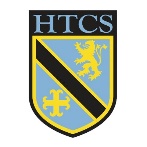 LessonLearning FocusAssessmentKey Words1What are the contextual factors relating to Romeo and Juliet?Self assessmentprologuetragedypatriarchalperniciousemasculationinfatuatedsonnetsoliloquyjusticebanishmenthamartia2 What is the plot of Romeo and Juliet? Self assessmentprologuetragedypatriarchalperniciousemasculationinfatuatedsonnetsoliloquyjusticebanishmenthamartia3&4How can we analyse and interpret the prologue?  Extended Writeprologuetragedypatriarchalperniciousemasculationinfatuatedsonnetsoliloquyjusticebanishmenthamartia5How does Shakespeare present gender roles in the play? Exploring PEEECprologuetragedypatriarchalperniciousemasculationinfatuatedsonnetsoliloquyjusticebanishmenthamartia6&7What can we learn from the film version of the play? Note taking and summariesprologuetragedypatriarchalperniciousemasculationinfatuatedsonnetsoliloquyjusticebanishmenthamartia8How does Shakespeare present the theme of pride in the play? Extended Writeprologuetragedypatriarchalperniciousemasculationinfatuatedsonnetsoliloquyjusticebanishmenthamartia9How does Shakespeare present the character of the Prince in the play? Who has the power in Verona? Peer assessmentprologuetragedypatriarchalperniciousemasculationinfatuatedsonnetsoliloquyjusticebanishmenthamartia10How does Shakespeare present the roles of the Nurse and Lady Capulet? Self Assessmentprologuetragedypatriarchalperniciousemasculationinfatuatedsonnetsoliloquyjusticebanishmenthamartia11&12How does Shakespeare present the character of Romeo in the play? Extended Writeprologuetragedypatriarchalperniciousemasculationinfatuatedsonnetsoliloquyjusticebanishmenthamartia13What is Shakespeare telling us when Romeo and Juliet’s first meet? Quotation explorationprologuetragedypatriarchalperniciousemasculationinfatuatedsonnetsoliloquyjusticebanishmenthamartia14How can we construct PEEEC chains? PEEECprologuetragedypatriarchalperniciousemasculationinfatuatedsonnetsoliloquyjusticebanishmenthamartia15What do we learn from Juliet’s soliloquy? Language analysisprologuetragedypatriarchalperniciousemasculationinfatuatedsonnetsoliloquyjusticebanishmenthamartia16&17What emphasis does Shakespeare put on violence in the play? How significant is the death of Mercutio?  How is Tybalt significant to the plot?Extended Writeprologuetragedypatriarchalperniciousemasculationinfatuatedsonnetsoliloquyjusticebanishmenthamartia18&19How does Benvolio present the events leading up to Tybalt’s death? Romeo’s banishment.Self assessmentprologuetragedypatriarchalperniciousemasculationinfatuatedsonnetsoliloquyjusticebanishmenthamartia20&21Explore the tension created in the play.Peer assessmentprologuetragedypatriarchalperniciousemasculationinfatuatedsonnetsoliloquyjusticebanishmenthamartia22Assessment PreparationAssessment Preprologuetragedypatriarchalperniciousemasculationinfatuatedsonnetsoliloquyjusticebanishmenthamartia23Explore the relationship between Capulet and Juliet in the extract and the play as a whole. Assessmentprologuetragedypatriarchalperniciousemasculationinfatuatedsonnetsoliloquyjusticebanishmenthamartia24Assessment feedbackGreen pen improvementsprologuetragedypatriarchalperniciousemasculationinfatuatedsonnetsoliloquyjusticebanishmenthamartiaTopicCriteriaRAGReading and responding to unseen textsShow a clear understanding of language and structureReading and responding to unseen textsSelect and apply textual detail to        develop an effective responseReading and responding to unseen textsMake accurate use of subject terminologyWider exploration of textsDemonstrate skills for evaluationWider exploration of textsConvey an accurate understanding of writer’s methodsWider exploration of textsRespond to tasks set, linking to whole texts studiedWider exploration of textsExplore ideas, perspectives and contextual factors